高等教育深耕計畫 活動回饋問卷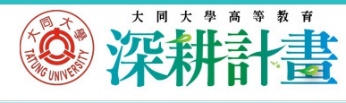 感謝您寶貴的建議及回饋!活動名稱： 活動時間：活動地點： 活動名稱： 活動時間：活動地點： 高                低高                低高                低高                低高                低活動名稱： 活動時間：活動地點： 活動名稱： 活動時間：活動地點： 54321整體方面您對於本次活動之整體滿意度為何?整體方面您對於本次活動時間安排之滿意度為何?整體方面您對於本次活動演講內容之滿意度為何?主題： 整體方面您對於本次活動講者之滿意度為何?講者： 活動內容方面您認為本次活動內容是否對您有所助益或精進?有  普通  無您認為本次活動內容是否對您有所助益或精進?有  普通  無您認為本次活動內容是否對您有所助益或精進?有  普通  無您認為本次活動內容是否對您有所助益或精進?有  普通  無您認為本次活動內容是否對您有所助益或精進?有  普通  無您認為本次活動內容是否對您有所助益或精進?有  普通  無活動內容方面您認為本次活動內容對您收穫最多的部份是?您認為本次活動內容對您收穫最多的部份是?您認為本次活動內容對您收穫最多的部份是?您認為本次活動內容對您收穫最多的部份是?您認為本次活動內容對您收穫最多的部份是?您認為本次活動內容對您收穫最多的部份是?活動內容方面您覺得這類型的活動如何? 類型：#國內外專業講者 #教學經驗分享 您覺得這類型的活動如何? 類型：#國內外專業講者 #教學經驗分享 您覺得這類型的活動如何? 類型：#國內外專業講者 #教學經驗分享 您覺得這類型的活動如何? 類型：#國內外專業講者 #教學經驗分享 您覺得這類型的活動如何? 類型：#國內外專業講者 #教學經驗分享 您覺得這類型的活動如何? 類型：#國內外專業講者 #教學經驗分享 活動內容方面下次有類似的活動，您是否有意願出席? 時間允許下願意參加  無意願下次有類似的活動，您是否有意願出席? 時間允許下願意參加  無意願下次有類似的活動，您是否有意願出席? 時間允許下願意參加  無意願下次有類似的活動，您是否有意願出席? 時間允許下願意參加  無意願下次有類似的活動，您是否有意願出席? 時間允許下願意參加  無意願下次有類似的活動，您是否有意願出席? 時間允許下願意參加  無意願活動內容方面您期待下次能舉辦的活動型態、講題、講者等建議?您期待下次能舉辦的活動型態、講題、講者等建議?您期待下次能舉辦的活動型態、講題、講者等建議?您期待下次能舉辦的活動型態、講題、講者等建議?您期待下次能舉辦的活動型態、講題、講者等建議?您期待下次能舉辦的活動型態、講題、講者等建議?其他建議或給我們一些鼓勵! 其他建議或給我們一些鼓勵! 其他建議或給我們一些鼓勵! 其他建議或給我們一些鼓勵! 其他建議或給我們一些鼓勵! 其他建議或給我們一些鼓勵! 其他建議或給我們一些鼓勵! 